COMUNE DI URI07040 - PROVINCIA DI SASSARIVia Sassari 99, Uri – c.f. 92081820901 - tel. 079-4187050 Mail: protocollo.uri@pec.comunas.itOGGETTO: AVVISO DI SELEZIONE PER PROGRESSIONI ECONOMICHE ORIZZONTALI – ANNO 2022 – CATEGORIE A e B.Il/La sottoscritto/a _______________________________________________________________________nato/a a ______________________________________ (Prov._______) il ___________________________in servizio a tempo indeterminato presso l’Entecollocato nel profilo professionale di: ________________________________________________________categoria giuridica _______ posizione economica ______;CHIEDEdi partecipare alla selezione per le progressioni economiche orizzontali per la categoria di appartenenza.A tal proposito, consapevole delle responsabilità e delle sanzioni penali previste dall’art. 76 del D.P.R. 28 dicembre 2000 n. 445, in caso di false attestazioni e dichiarazioni mendaci;DICHIARAdi aver maturato almeno 24 (ventiquattro) mesi di servizio nella posizione economica immediatamente inferiore a quella per cui si intende richiedere la progressione;di non essere incorso/a in sanzioni disciplinari superiori al rimprovero scritto nell’ultimo biennio;di aver riportato le seguenti valutazioni nelle schede di valutazione per gli anni 2019, 2020 e 2021: punti ___________ per l’anno 2019; punti ___________ per l’anno 2020; punti ___________ per l’anno 2021;di essere inserito nella Posizione Economica ________ dal______________;di aver partecipato ai seguenti corsi e percorsi di formazione nel triennio precedente:di autorizzare il Comune di Uri al trattamento dei propri dati personali contenuti nella presente domanda per le finalità connesse alla procedura in oggetto, ai sensi del D. Lgs. n. 196/2003 e del Regolamento U.E. 679/2016.TITOLO DEL CORSO O PERCORSO DI FORMAZIONEDURATA IN OREDataFirma__________________________________________________________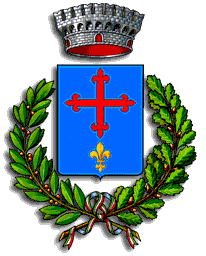 